South SudanSouth SudanSouth SudanSouth SudanJanuary 2027January 2027January 2027January 2027MondayTuesdayWednesdayThursdayFridaySaturdaySunday123New Year’s Day45678910Peace Agreement Day111213141516171819202122232425262728293031NOTES: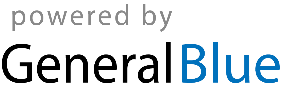 